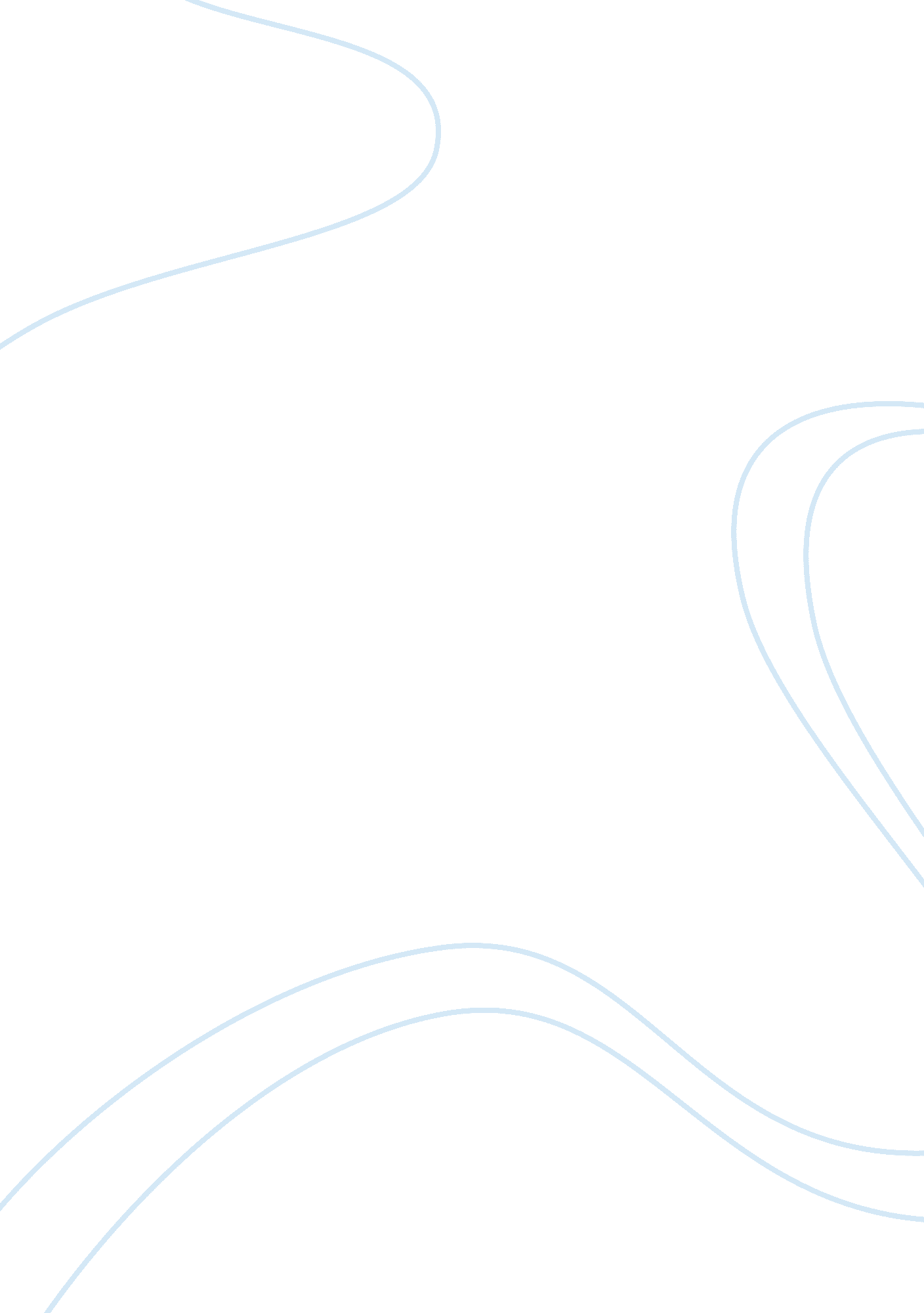 Unit 3 discussion domestic violenceLiterature, Russian Literature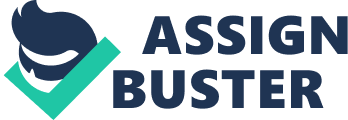 Domestic violence Affiliation: What are your thoughts and opinions on the eugenics movement? 
I believe that eugenics movement is the answer to most social problems in our society ranging from criminal behaviour to domestic violence and even to having a generation of very intelligent people who can make inform deductive choices and decisions. The issue of crime has been on the increase from petty theft to corporate frauds and industrial espionage. The number of prisoners, juveniles and people under house arrest has also been increasing at a rapid rate with no solution forthcoming of how to reduce this number. Eugenics movement is the solution to all that by producing a quality genetic generation with little or no traits of criminal behaviour but those focused on making our planet liveable in the next years to come. 
Do you agree with the Intergenerational Transmission Theory? Support your belief 
I believe the theory in as far as the notion of battery tendencies being experienced and not inherited. This is so because any form of violence including battery is acquired through the social learning process from abusive family members (Gosselin, 2009). Children learn from abusive parents and they pass these traits to their children through the same process of being violent and their children copying the same behaviour. An example to explain why the battery tendencies are not inherited is from observing siblings from the same parents acting out differently to resolve differences. Not all of them act violently and this explains why the behaviour is experienced. Children who experience or as exposed to more domestic violence and especially battery tend to be more violent that those who did not experience it. 
References 
Gosselin, D. K. (2009). Heavy Hands: An Introduction to the Crimes of Family Violence, (4th Ed.) New York: Pearson/Prentice Hall. 